Job: 	     		Engineer: 	     	Contractor: 	     	Prepared By: 	     		Date:        	Model:  	     		Indoor/Outdoor:        	 	MBTUH Input:        	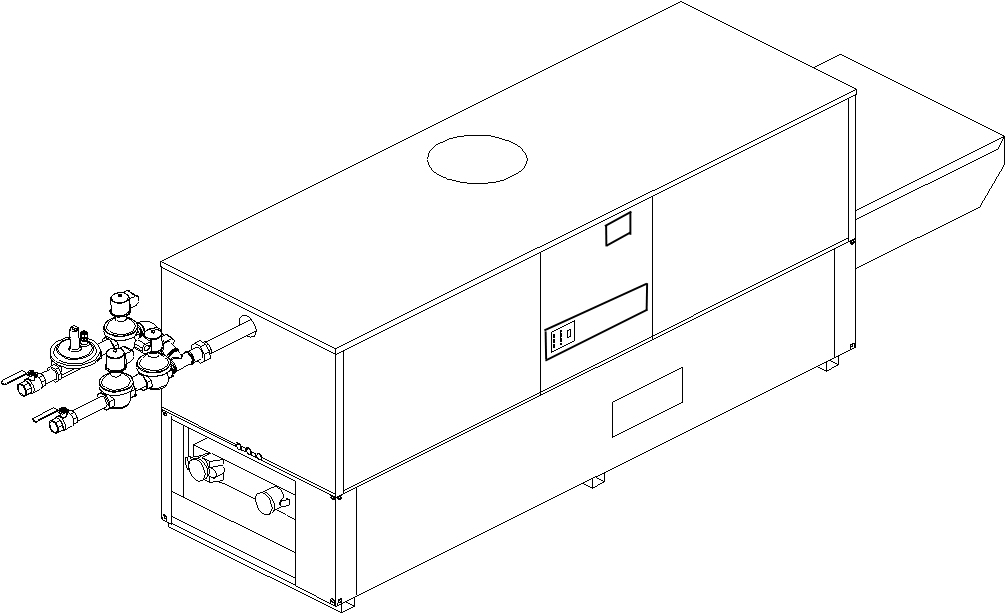 100% Factory Fire TestedThermal Efficiency: Up to 85%Versa IC® Controller with LCD DisplayMaximum Setpoint: 150°FMaximum Outlet Temperature: 200°FMinimum Non-Condensing Inlet Temperature: 105°FThermal-Shock Proof Heat ExchangerLimited Twenty-Year Thermal Shock WarrantyLimited Ten-Year Cupro-Nickel Heat Exchanger WarrantyLimited Five-Year Copper Heat Exchanger WarrantyFull Safety Diagnostics with Fault HistoryPolyTuf Powder Coated CabinetNo Combustible Floor Shield RequiredFan-AssistedPatented Burner Security Blanket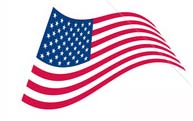 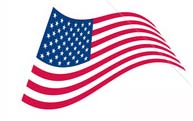 Ultra-Low NOx – SCAQMD 1146.2 Certified (992C – 1802C)Cascade up to 4 Heaters – No External Sequencer RequiredHeat ExchangerHeaders	Brass – Standard 	A-2 Glass-Lined Cast IronASME Inspected and HLW Stamped
160 PSIG Working PressureNational Board ApprovedFin Tubing	Copper (Std.) 85%	Cupro-Nickel 83.1%ASME Steel Tube SheetSilicone High-Temp. O-RingsASME Pressure Relief Valve 	125 PSIG – Standard	      PSIG – OptionalTemperature and Pressure GaugeWater Connections	Left – Standard    A-6 Right HandControls120V, 60Hz, 1 Power Supply120/24V 60Hz TransformerVersa IC® Integrated Control100% Shut-Off/LockoutHot Surface IgnitionIgnition Module 3-Try – Standard C-6 Single TryRemote Flame SensorFixed High Limit, Manual Reset 240°FOn/Off Power SwitchFlow SwitchBlocked Vent Pressure SwitchCombustion Air Proving SwitchProgrammable Pump Time DelaysHeaterRecirculationEnable/DisableControls – cont.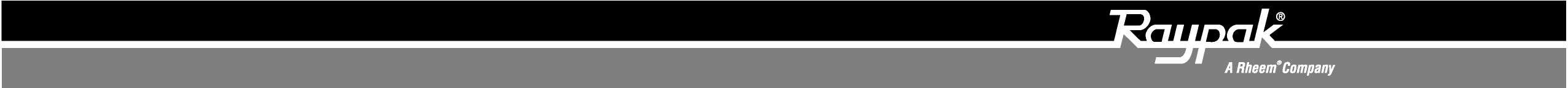 LCD Display; Status, Fault and DiagnosticsCold Water Protection Function  Optional CWR Variable-Speed Pump(See Cat. 5000.73)Modbus RTU BMS Port (Up to 115K Baud,   See Cat. 5000.73) B-85 – BMS Gateway – BACnet MS/TP, BACnet IP, N2 Metasys or Modbus TCP B-86 – BMS Gateway - LonWorksGas TrainManual Gas Shut-Off Valve(s)Combo Valve(s)Firing Mode	3-Stage (WH8): Model 992C	4-Stage (WH9): Models 1262C – 2342CNatural/Propane GasDesign Certified - ANSI Z21.10.3/CSA 4.3ConstructionIndoor/Outdoor ConstructionEnclosed Front ControlsPowder Coat FinishCSA Low Lead Certified (≤ .25% Lead)VentingVent Category I/III Cupro-NickelVent Category II/IV CopperVent Location 	Top – Standard	D-14 RearVent Termination Cap	D-11 Outdoor	D-15 Indoor, Horizontal	Indoor, Vertical (by others)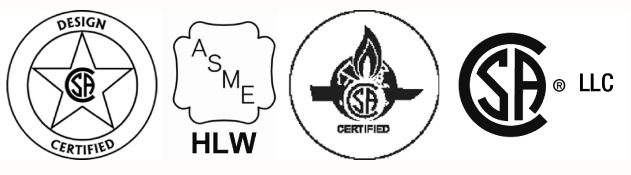 Combustion Air	D-17 In-Line Filter Kit (TruSeal only) 	D-16 Air Intake ElbowVenting – cont.Extractor – Optional 	By others	Not required BurnerUltra-Low NOx: Less than 20 PPM Options	D-21	TruSeal Direct Vent	F-10	Low Water Cut-Off, Remote Probe	I-1	High Limit Control, Auto Reset	P-  	Pump:       HP, 120V, 1, 60Hz 		 Bronze
 Mounted	 Loose		 Front	 Rear	S-1	Low Gas Pressure Switch, Manual	S-2	High Gas Pressure Switch, Manual	X-1	SureRack® Kit	X-2	SureRack Add-onAdditional Options or AccessoriesMulti-Boiler Temperature Controllers TempTracker Mod+ Hybrid	 B-36, 2-4 Heaters	 B-37, 5-10 Heaters	 B-38, 11-16 Heaters	 B-39 EMS 4-20mA Remote Setpoint Interface Module	 B-62 BACnet MS/TP InterfaceHi Delta FlexGas – Type WH
Models 992CD-2342CD	Model _     _____	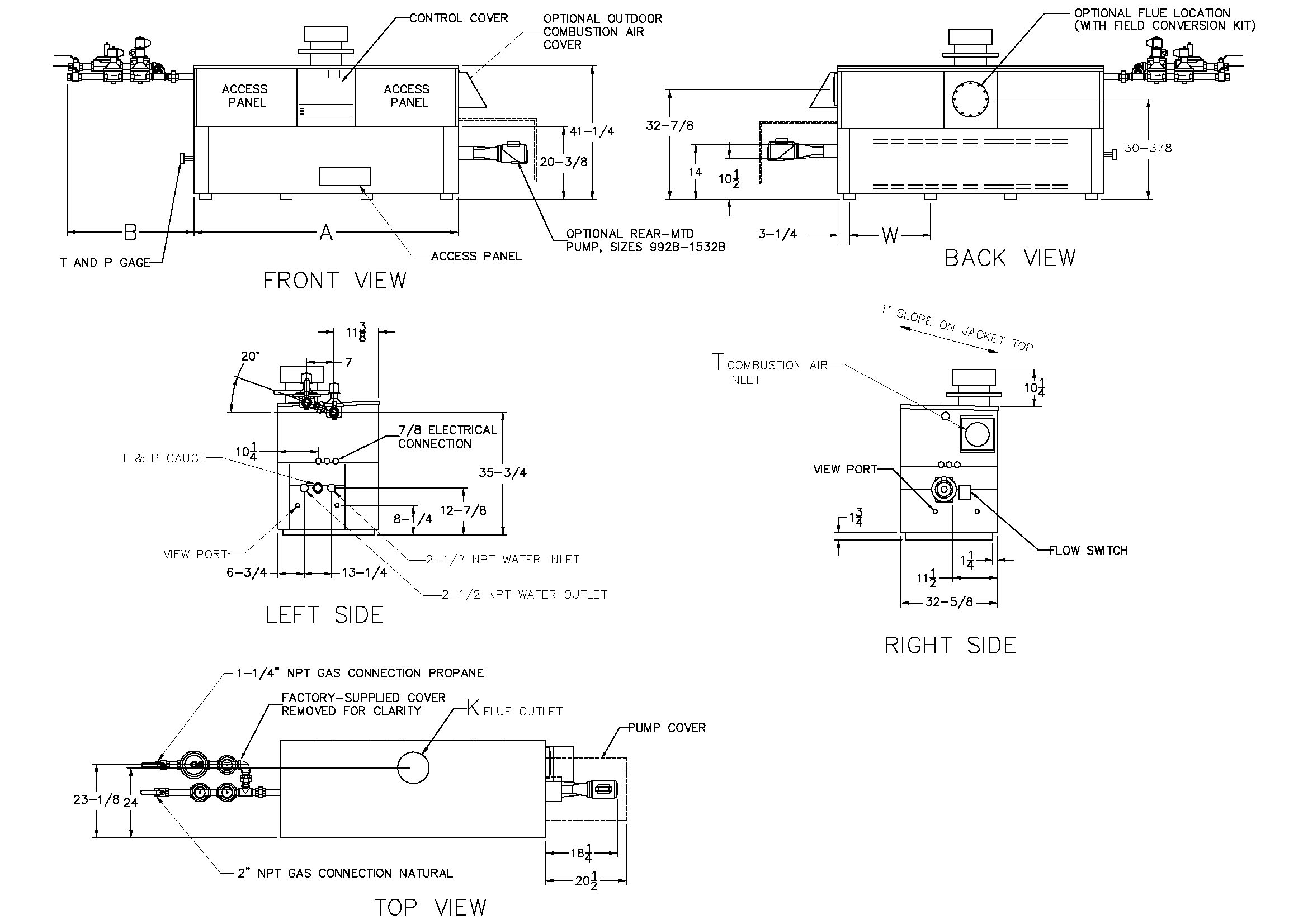 Hi Delta FlexGas – Type WH
Models 992CD-2342CD                                                  Model      	SPECIFICATIONSSPECIFICATIONSSPECIFICATIONSSPECIFICATIONSSPECIFICATIONSSPECIFICATIONSSPECIFICATIONSSPECIFICATIONSSPECIFICATIONSSPECIFICATIONSModelMBTUHMBTUHMBTUHFiringStagesAWidthKTWAmp.Draw*Approx.ShippingWt. (Lbs.)ModelInputOutput85%Output83.1%FiringStagesAWidthKTWAmp.Draw*Approx.ShippingWt. (Lbs.) 992CD990842823357-1/8101016-13/16<12900 1262CD126010711047468-1/2121020-9/16<121010 1532CD153013011271479-7/8121024-3/8<121225 1802CD180015301496491-1/8141028-1/8<121350 2072CD2070176017204102-1/2141031-15/16<121450 2342CD2340198919454113-7/8161035-11/16<121520Model83.1% System Flow and Head Loss83.1% System Flow and Head Loss83.1% System Flow and Head Loss83.1% System Flow and Head Loss83.1% System Flow and Head Loss83.1% System Flow and Head Loss83.1% System Flow and Head Loss83.1% System Flow and Head Loss83.1% System Flow and Head Loss83.1% System Flow and Head Loss83.1% System Flow and Head Loss83.1% System Flow and Head Loss83.1% System Flow and Head Loss83.1% System Flow and Head Loss83.1% System Flow and Head LossModel3-4 Grains Per Gallon3-4 Grains Per Gallon3-4 Grains Per Gallon3-4 Grains Per Gallon3-4 Grains Per Gallon5-15 Grains Per Gallon5-15 Grains Per Gallon5-15 Grains Per Gallon5-15 Grains Per Gallon5-15 Grains Per Gallon16-25** Grains Per Gallon16-25** Grains Per Gallon16-25** Grains Per Gallon16-25** Grains Per Gallon16-25** Grains Per GallonModel ΔT(°F)GPM     ΔP(FT WC)MTS (IN)   SHL(FT WC) ΔT(°F)GPM    ΔP(FT WC)MTS (IN)   SHL(FT WC) ΔT(°F)GPM    ΔP(FT WC)MTS (IN)   SHL(FT WC) 992CD28602.72 1/25.217987.32 1/213.31313213.12 1/223.6 1262CD28754.82 1/28.51811511.32 1/219.41613214.82 1/225.3 1532CD30867.12 1/211.92112013.72 1/222.51913216.52 1/227.0 1802CD3010210.92 1/217.42512015.12 1/223.92313218.32 1/228.7 2072CD3011715.12 1/223.42613219.02 1/229.52613219.02 1/229.5 2342CD3013221.42 1/231.83013221.42 1/231.83013221.42 1/231.8Model85% System Flow and Head Loss85% System Flow and Head Loss85% System Flow and Head Loss85% System Flow and Head Loss85% System Flow and Head Loss85% System Flow and Head Loss85% System Flow and Head Loss85% System Flow and Head Loss85% System Flow and Head Loss85% System Flow and Head Loss85% System Flow and Head Loss85% System Flow and Head Loss85% System Flow and Head Loss85% System Flow and Head Loss85% System Flow and Head LossModel3-4 Grains Per Gallon3-4 Grains Per Gallon3-4 Grains Per Gallon3-4 Grains Per Gallon3-4 Grains Per Gallon5-15 Grains Per Gallon5-15 Grains Per Gallon5-15 Grains Per Gallon5-15 Grains Per Gallon5-15 Grains Per Gallon16-25** Grains Per Gallon16-25** Grains Per Gallon16-25** Grains Per Gallon16-25** Grains Per Gallon16-25** Grains Per GallonModelΔT(°F)GPMΔP(FT WC)MTS(IN)SHL(FT WC)ΔT(°F)GPMΔP(FT WC)MTS(IN)SHL(FT WC)ΔT(°F)GPMΔP(FT WC)MTS(IN)SHL(FT WC) 992CD28602.72 1/25.217987.32 1/213.31313213.12 1/223.6 1262CD28764.82 1/28.51911511.32 1/219.41613214.82 1/225.3 1532CD32837.12 1/211.92212013.72 1/222.52013216.52 1/227.0 1802CD329810.92 1/217.42612015.12 1/223.92313218.32 1/228.7 2072CD3211215.12 1/223.42713219.02 1/229.52713219.02 1/229.5 2342CD3212621.42 1/231.83013221.42 1/231.83013221.42 1/231.8Model83.1% RECOVERY RATES (GPH)83.1% RECOVERY RATES (GPH)83.1% RECOVERY RATES (GPH)83.1% RECOVERY RATES (GPH)83.1% RECOVERY RATES (GPH)83.1% RECOVERY RATES (GPH)83.1% RECOVERY RATES (GPH)83.1% RECOVERY RATES (GPH)83.1% RECOVERY RATES (GPH)ModelTemperature Rise (°F)Temperature Rise (°F)Temperature Rise (°F)Temperature Rise (°F)Temperature Rise (°F)Temperature Rise (°F)Temperature Rise (°F)Temperature Rise (°F)Temperature Rise (°F)Model20°30°40°50°60°70°80°90°100° 992CD49863324249319941662142512471108997 1262CD634642313173253821151813158614101269 1532CD770651373853308225692202192617121541 1802CD906560444533362630222590226620151813 2072CD1042569505213417034752979260623172085 2342CD1178578575893471439283367294626192357Model85% RECOVERY RATES (GPH)85% RECOVERY RATES (GPH)85% RECOVERY RATES (GPH)85% RECOVERY RATES (GPH)85% RECOVERY RATES (GPH)85% RECOVERY RATES (GPH)85% RECOVERY RATES (GPH)85% RECOVERY RATES (GPH)85% RECOVERY RATES (GPH)ModelTemperature Rise (°F)Temperature Rise (°F)Temperature Rise (°F)Temperature Rise (°F)Temperature Rise (°F)Temperature Rise (°F)Temperature Rise (°F)Temperature Rise (°F)Temperature Rise (°F)Model20°30°40°50°60°70°80°90°100° 992CD510034002550204017001457127511331020 1262CD649143273245259621641855162314421298 1532CD788252553941315326272252197017521576 1802CD927361824636370930912649231820611855 2072CD1066471095332426535553047266623702133 2342CD1205580366027482240183444301426792411